FACULTY DEVELOPMENT PROGRAMME (FDP) ON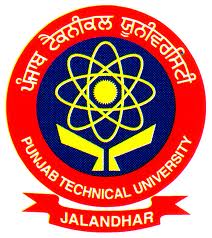 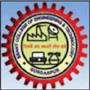 		NANO SCIENCE AND TECHNOLOGY    ORGANISED BYBEANT COLLEGE OF ENGINEERING & TECHNOLOGY, GURDASPUR - PUNJAB(Under the aegis of PUNJAB INSTITUTE OF TECHNICAL TEACHER’S TRAINING AND RESEARCH, JALANDHAR - PUNJAB)from13 - 17th April, 2015ABOUT THE PROGRAMMENanoscience, the study of structures and materials on the scale of nanometers arouses our fascination about unusual and interesting properties due to quantum confinement effects at the nanoscale. Scientists and engineers from several disciplines including physics, chemistry, biology and materials science use nanoscience principles for advanced applications in energy, medicine, information storage, computing and elsewhere. Nanotechnology, the manipulation of matter at the atomic and molecular scale to create materials with remarkably varied and new properties, is a rapidly expanding area of research with huge potential to revolutionize our lives and to provide technological solutions to our problems in agriculture, energy, the environment and medicine. The future of Nano Science and Technology will likely involve scaling up from atomic assembly and individual nano-devices to macroscopic systems and structures with evolving properties and multiple functions. In order to fully realize this potential, we need to be able to control the synthesis of nanoparticles, the construction of nano-devices, and the characterization of materials on the nanoscale. The program will bring together research-active basic and applied scientists from different backgrounds in an intimate atmosphere to share their ideas about the needs and scientific advances in their respective fields and hence thereby to build healthy interactions and collaborations. Participants will be also given exposure to various characterization techniques such as XRD, AFM, SEM, UV-VIS, FTIR, PLD etc.TOPICSIntroduction of Nano Science & TechnologyCharacterization TechniquesNanomaterials and Composite SystemsNanoelectronicsNanomaterials for Energy and EnvironmentNanophosphorsApplications of NanomaterialsSPEAKERSProf. (Dr.) R.P. Tandon, Delhi University, New DelhiProf. (Dr.) Ravi Kumar, BCET, GurdaspurProf. (Dr.) Vinay Gupta, Delhi University, New DelhiProf. (Dr.) S. P. Lochab, IUAC, New DelhiProf. (Dr.) Ramesh Chander, IIT, RoorkeeProf. (Dr.) Davinder Kaur, IIT, RoorkeeProf. (Dr.) Mahavir Singh, H.P.U., ShimlaProf. (Dr. )S.K. Arora, Physics Deptt., P.U. ChandigarhProf. (Dr.) S.K. Tripathi, Physics Deptt., P.U. ChandigarhProf. (Dr.) J.K. Goswamy, UIET, P.U. ChandigarhDr. M.L. Sharma, ChandigarhProf. (Dr.) Rakesh Dogra, BCET, GurdaspurDr. Vinay Dhiman, MVDU, JammuDr. A.P. Singh, NIT, JalandharDr. Nripjit, BCET, GurdaspurABOUT THE INSTITUTEBeant College of Engineering & Technology Gurdaspur is an institute of state importance, established by Government of Punjab in 1995. The institution imparts technical instructions in six engineering disciplines at the graduate level and four at the post-graduate level. The institution has been granted Rs. 10.00 Crore under the sub-component 1.1 of TEQIP-II, NPIU, New Delhi. The Institute is identified under section 2(f) of UGC Act, 1956 and has been granted ACADEMIC AUTONOMOUS STATUS w.e.f. academic session 2014-15. The institution is accredited by National Board of Accreditation, New Delhi w.e.f. academic session 2009-2010.REGISTRATION DETAILSRegistration form mentioning personal details, qualification, present status, address, area of interest, DD details (in favour of Principal, BCET, Gurdaspur) for registration fee of Rs. 1000/- (refundable on successful completion of FDP) duly signed by Head of Institution should be submitted before 25th March, 2015 to the Co-ordinator - FDP. Selected participants  (limited to fifty participants) will be intimated via email on/before 27.03.2015. Participation of M. Tech. / Ph.D. Students is also encouraged with their POSTER PRESENTATION and registration fee of Rs. 1000/- (non-refundable). Abstract of the poster (limited to one page) should reach the organising committee latest by 05.04.2015. Poster (1 m x 1m) will be evaluated by an expert committee and best three poster presentation will be accoladed with commendations. BOARDING & LODGINGParticipants will be provided free boarding and lodging within the institute. All the meals will be provided.    PATRON     Hon’ble Prof. (Dr.) R. S. Khandpur             Dr. Ravi Kumar     Chairman, Board of Governors		       PrincipalCo-ordinators    	1. Dr. Arvind Kumar	   2. Dr. NripjitORGANISING COMMITTEE1. Sh. J.K. Behl       2. Dr. Vinod Kumar     3. Sh. Baljeev  Kumar	4. Sh. Ajay Dogra   5. Dr. S.S. Sidhu           6. Mr. Amit Verma7. Mr. Navneet KahlonContact Details  : Dr. Arvind Kumar 	     Dr. Nripjit    arvind_bcet@yahoo.com      nripanu@gmail.com    8437215600		     9465182328ADVISORY BOARDDr. Kanjilal, Director, IUAC, New DelhiDr. R.P. Tandon, Delhi University, New DelhiDr. S.I. Patil, Pune University, PuneDr. Arvind, IISER, MohaliDr. R.J. Choudhary, IUAC, Indore